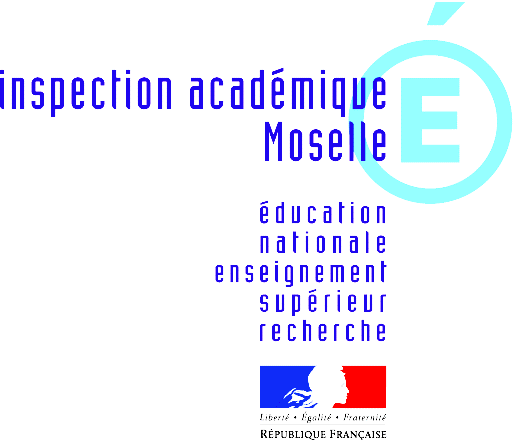   Classe 2	                                   Parcours 2    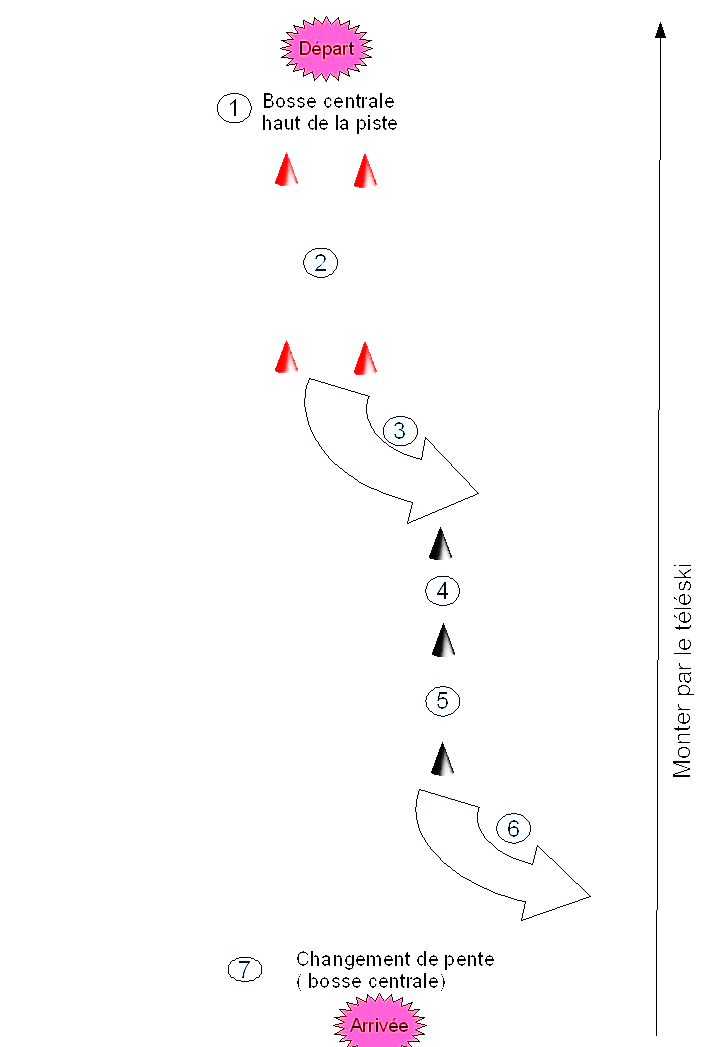 * Les élèves effectuent le parcours dans sa totalité et en continuité ; ils sont évalués au fur et à mesure sur la  fiche. Evolution en virages de base, skis ‖ (4,5 virages entre les limites) Dérapage arrondi Chasse- neige arrière Godilles de base (virages courts) Pas tournants dans la pente   Dérapage en biais contrôlé Trace directe (avec changement de pente).		Classe 2									Parcours 2Fiche élèveNom	    :……………………………  Prénom :………………………Classe :…………………………..   Ecole :………………………….      Brevet ski : Fiche groupe classe 2 (Parcours 2).                                                                                                                                    Je mets une croix lorsque l’exercice n’est pas réalisé.Dérapage en biais contrôlé/10Virages de base/10Dérapage arrondi/5Chasse-neige arrière/5Godilles/5Pas tournants/10Trace directe/5TOTAL/ 50Noms des élèvesCompétencesVirages de base101010101010101010101010Dérapage arrondi555555555555Chasse-neige arrière555555555555Godilles555555555555Pas tournants101010101010101010101010Dérapage en biais contrôlé101010101010101010101010Trace directe555555555555TOTAL sur 50 points